Simon Neville						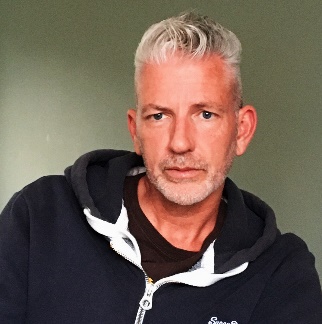 Category:Community TrusteeTerm of Office:18th August 2022 – 17th August 2026Committee:Teaching & LearningAdditional Roles:SafeguardingProfile:Although brought up and schooled in Bristol I have lived in Congresbury since 2003.Both my daughters attended Churchill Academy 7-11 and my youngest is currently in Year 13.I was a classroom science teacher for 20 years, mostly based at Cotham School in Bristol.During this time I began mentoring new science teachers and eventually had responsibility for overseeing all new recruits coming into the school.In 2018 I started working part-time in the University sector – running the science teacher training programme at UWE whilst teaching at the Blue School in Wells. I now work full-time at the University of Bristol as a Senior Lecturer and Subject Lead for the Science PGCE.My special interests include diversity, inclusion and neurodiversity. It is an honour to be able to be a part of Churchill’s continuing journey!Pecuniary Interest:NoneDate:August 2022